ESCOLA _________________________________DATA:_____/_____/_____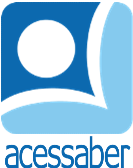 PROF:_______________________________________TURMA:___________NOME:________________________________________________________Os três porquinhosEra uma vez três porquinhos, que decidiram construir cada um suas próprias casas.O porquinho mais novo não gostava de trabalho duro e construiu sua casa, rapidamente, com palha, depois, tocou flauta o dia inteiro! O segundo porquinho construiu sua casa, rapidamente, com madeira; depois, dançou o dia inteiro com seus amigos! O porquinho mais velho decidiu construir sua casa com tijolos. O dia inteiro ele trabalhou duro, sob sol quente, e construiu uma casa forte. Certo dia, o grande lobo mau decidiu ter porquinhos para o jantar. Ele foi à casa de palha do porquinho mais novo, assoprou, bufou e destruiu aquela frágil casinha de palha.O porquinho correu para a casa do segundo porquinho e os dois tremeram quando o grande lobo mau bufou, assoprou, e destruiu a fraca casinha de madeira também! Eles, então, dispararam pelas campinas até a casa do porquinho mais velho. Seguros dentro da forte casa de tijolos, os três porquinhos se sentaram para jantar.O grande lobo mau bufou e assoprou, mas não conseguiu destruir a casa de tijolos! O lobo, então, subiu no telhado e deslizou pela chaminé, direto para uma panela de água quente, que estava esperando por ele!Autor desconhecidoQuestõesQual é o título do texto?R: __________________________________________________________________Quais são os personagens da história?R: ______________________________________________________________________________________________________________________________________Quantos parágrafos há no texto?R: __________________________________________________________________Como o porquinho mais novo construiu sua casa?R: ______________________________________________________________________________________________________________________________________Como era a casa do segundo porquinho?R: ______________________________________________________________________________________________________________________________________De que maneira o porquinho mais velho fez sua casa?R: ______________________________________________________________________________________________________________________________________O que o lobo queria?R: ______________________________________________________________________________________________________________________________________O lobo conseguiu derrubar todas as casinhas?R: ______________________________________________________________________________________________________________________________________Por que o lobo não conseguiu derrubar a ultima casa?R: ______________________________________________________________________________________________________________________________________O que aconteceu com o lobo depois que ele caiu na panela?R: __________________________________________________________________________________________________________________________________________________________________________________________________________